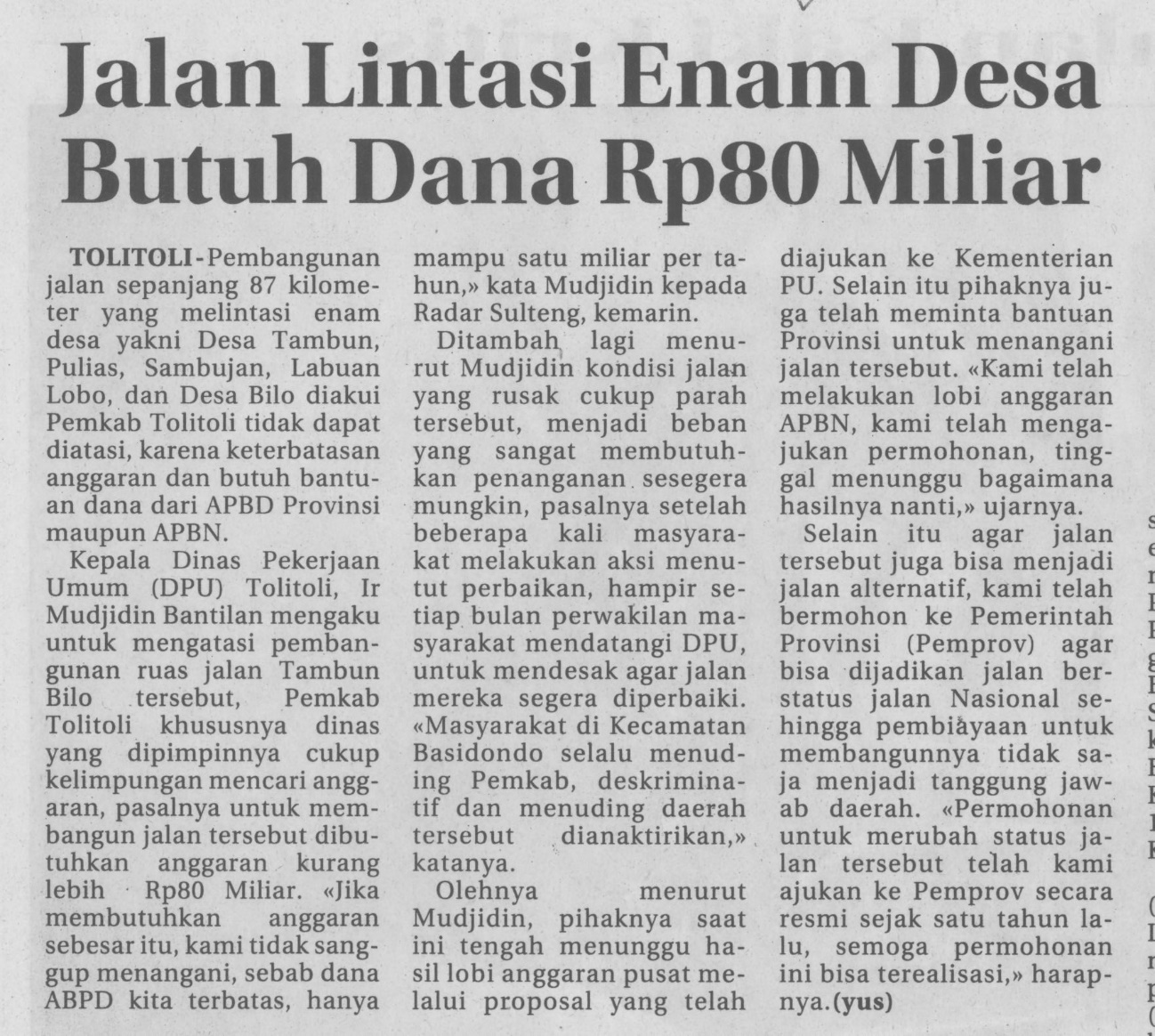 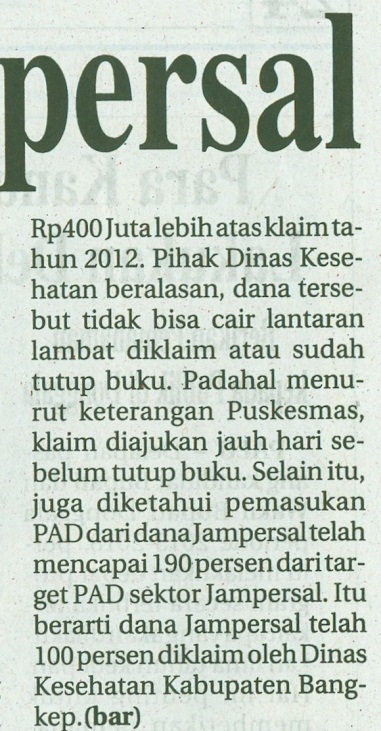 Harian    :MercusuarKasubaudSulteng IHari, tanggal:Jumat, 29 Agustus 2014KasubaudSulteng IKeterangan:KasubaudSulteng IEntitas:TolitoliKasubaudSulteng I